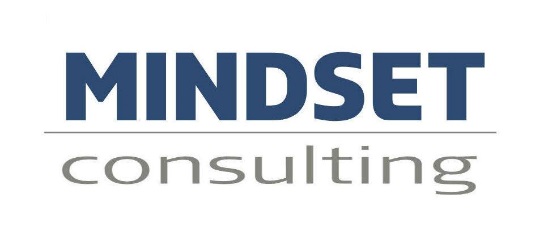 Annual Best Practice Check UpA simple guide to plan for continued success.Completed by:  Completed on: PILLAR 1: Client AnalysisPILLAR 2: Client ExperiencePILLAR 3: Client OnboardingPILLAR 4: Client Rebranding Our Systems & Processes 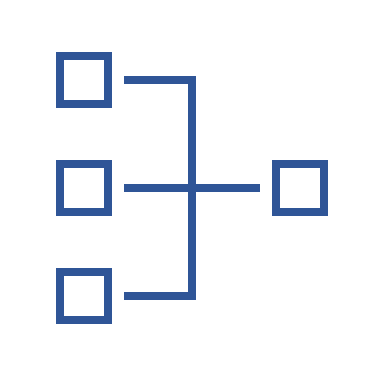 